اطلاعیه بورس تحصیلی جمهوری خلق چیناداره همکاریهای علمی بین المللی دانشگاه بوعلیسینا اعلام کرد: در اجرای بخشی از برنامه مبادلات علمی و آموزشی میان جمهوری اسلامی ایران و جمهوری خلق چین، دولت چین تعدادی بورس اعطا می کند.ضروری است متقاضیان از طریق سامانه اطلاع رسانی اداره کل بورس و اعزام دانشجویان به آدرس  Scholarship.Saorg.ir نسبت به ثبت نام در سامانه جامع دانشجویی (سجاد) تا پایـان وقـت اداری مـورخ ۲۵ دی ماه ۱۳۹۸ برابر با ۱۵ ژانویه ۲۰۲۰ اقدام نمایند.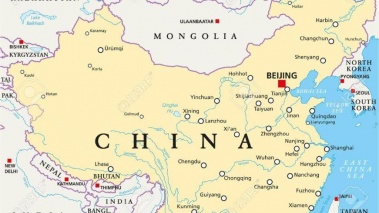 بدیهی است پس از پایان مهلت مقرر به هیچ گونه درخواستی ترتیب اثر داده نخواهد شد.  لازم به ذکر است این ثبت نام به منزله ثبت نام اولیه می باشد و ارزیابی و تایید نهایی پذیرش متعاقباً اعلام خواهد شد.انتخاب متقاضیان برتر براساس سوابق تحصیلی، نمره زبان انگلیسی، سایر توانمندی های علمی و همچنین ارزیابی مصاحبه دانشگاه پذیرنده انجام می گیرد.طبق سیاست های کلی وزارت علوم،تحقیقات و فناوری و وزارت بهداشت، درمان و آموزش پزشکی و همچنین اصلاح ماده 35 معافیت تحصیلی مجلس شورای اسلامی مورخ 11/6/1396 درخصوص متقاضیان دیپلمه برای ادامه تحصیل در دانشگاه ها را صرفاً محدود به دانشگاه های داخل کشور نموده است لذا بورس دولت های خارجی برای دوره های شروع از دیپلم ( کارشناسی و عمومی رشته های پزشکی ) در اولویت وزارت علوم،تحقیقات و فناوری و وزارت بهداشت، درمان و آموزش پزشکی نمی باشد.در سال جدید تحصیلی، امکان درخواست مرخصی حتی برای ( یک یا دو ترم ) وجود نخواهد داشت.